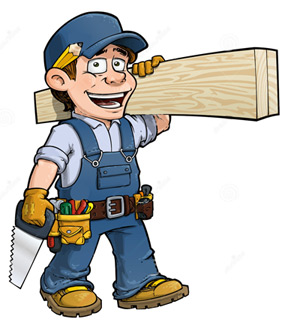 INFORMATION En av skolans viktigaste uppgifter, förutom att värna om trivsel, studiero och kunskapsutveckling är att erbjuda ändamålsenliga lokaler. Framförallt ska vi kunna erbjuda tillräckligt med lokaler, så att alla våra elever får plats och att vi i våra lokaler kan bedriva god pedagogik.Älmhult växter med antalet invånare och därmed ökar även elevantalet. Detta måste vi rusta oss för.
Klöxhultsskolans befintliga lokaler ska ommöbleras, justeras och ändras om. Vi ska dessutom bygga till skolan med ett klassrum. 
Syftet är att alla elever ska få plats och vi ska sluta bussa eleverna i åk 3 till Ryfors skola.Inför förändringar krävs det både tålamod och förståelse. Det kommer att medföra vissa ommöbleringar för att bereda plats för byggarbetare som ska in i lokalerna och renovera. Bygget kommer enligt den information vi fått att pågå från v. 14 till v.33. Under denna period kommer vissa delar att ”stängas av” för att byggare ska kunna komma till. Det innebär att vissa klasser exempelvis får ha lektion i ett annat klassrum under några dagar, innan hantverkarna jobbar sig vidare.
Bland annat så kommer all bild och NO-undervisning på mellanstadiet att bedrivas i de egna klassrummen, eftersom vår nuvarande NO-sal ska bli en del av nya fritidslokaler.
Himlavalvet kommer att få nya fina lokaler (mer information om detta till de som blir berörda kommer inom kort).Under hela renoveringsprocessen, så kommer vi att vara lyhörda och observanta för barnens bästa.
Säkerhetstänk är vårt fokus! I varje klass kommer vi att prata om att det är viktigt att eleverna ska ta hänsyn till avspärrningar, inte springa i korridorerna, inte vara vid containern ute på skolgården osv. Detta får ni gärna uppmuntra hemma.På skolan kommer vi att ha ett samverkansmöte med våra fackliga representanter och vårt skyddsombud för att tillsammans skapa de bästa förutsättningarna under renoveringsperioden.Vi ber om ursäkt på förhand för byggröran och önskar att vi tillsammans kan rusta oss med lite extra tålamod med vetskapen om att det kommer att bli bra för framtiden.För mer frågor eller övriga funderingar – kontakta oss!andreas.burander@almhult.se
camilla.traste-prytz@almhult.se